  	Kleingartenanlage Am Feldweg e. V.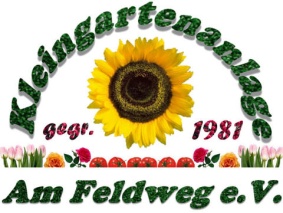 - Vorstand -Mitgliederinformation 3/2020zur Durchführung einer virtuellen MitgliederversammlungSehr geehrte Gartenfreundinnen und Gartenfreunde,	

die Corona-Krise macht es möglich: Der Bundestag hat mit dem „Gesetz zur Abmilderung der Folgen der Covid-19-Pandemie im Zivil-, Insolvenz- und Strafverfahrensrecht“ vom 27.03.2020 den Weg für die Durchführung unserer Mitglieder- und Jahreshauptversammlung 2020 in virtueller Form frei gemacht.Eine entsprechende Information der Vorsitzenden des Geschäftsführenden Vorstandes des BV, Gfrdn. Viola Kleinau, die darin die Bedeutung des Gesetzes für Vereine erläutert, geben wir Ihnen anbei zur Kenntnis.Der Vorstand hat entschieden, von der gebotenen Möglichkeit Gebrauch zu machen. Dazu wird festgelegt:Die virtuelle MV wird im Zeitraum vom 26.04. – 24.05.2020 durchgeführt. Jegliche Korrespondenz ist schriftlich zu richten per E-Mail an mitgliederversammlung@am-feldweg.de bzw. per Post über den KGA Vorstandsbriefkasten oder an die Anschrift KGA Am Feldweg e. V., Rosenthaler Weg 79, 13127 Berlin.Die MV-Dokumente (Tätigkeits- und Finanzbericht 2019 des Vorstandes, Beschlussvorlage und Haushaltsplan 2020) werden wie vorgesehen am 04.04.2020 über die Parzellenbriefkästen allen Mitgliedern zugestellt. Mitglieder ohne eigene Parzelle erhalten die Dokumente auf dem Postweg.Der Kassenprüfbericht liegt derzeit nur in digitaler Form vor. Die Kassenprüfer haben sowohl den Finanzbericht 2019, als auch den Haushaltsplan 2020 positiv bewertet und die Entlastung des Vorstandes für das Geschäftsjahr 2019 empfohlen. Der Kassenprüfbericht wird in schriftlicher Form dem Protokoll beigefügt.Sollten Sie beabsichtigen einen eigenen Beschluss- oder Änderungsantrag einzubringen, so weisen wir vorsorglich darauf hin, dass Anträge an die Mitgliederversammlung gemäß § 8, Absatz 4 unserer Satzung bis spätestens 14 Tage vor dem Versammlungstermin beim Vorstand schriftlich einzureichen sind. Wir setzen den Termin dafür auf den 10.05.2020 fest.Für die virtuelle Abstimmung übergeben wir jedem Vereinsmitglied den Wahlschein und einen Stimmzettel. Mit dem Wahlschein autorisieren Sie Ihre Abstimmung. Mit dem Stimmzettel geben Sie Ihr Votum zu den einzelnen Wahl- und Beschlussvorlagen ab. Es wird empfohlen, die Briefwahl zu bevorzugen.Die Realisierung von Beschlüssen, deren Umsetzung im Widerspruch zu aktuellen Regelungen zur Eindämmung der Corona-Pandemie stehen, wie etwa der Beschluss über den Veranstaltungsplan 2020, wird ausgesetzt.Erfassung, Auszählung und Auswertung der Stimmabgabe werden von einem unabhängigen Gremium vorgenommen, sofern Sie der Beschlussvorlage über die Geschäfts- und Wahlordnung der virtuellen MV zustimmen.Über den Verlauf der virtuellen Mitgliederversammlung und deren endgültiges Ergebnis können Sie sich regelmäßig im Mitgliederbereich der Vereins-Homepage informieren.Wie für Sie, ist es auch für den Vorstand völliges Neuland, welches mit der erstmals durchzuführenden virtuellen Mitgliederversammlung beschritten wird. Die MV wird nur dann von Erfolg gekrönt sein, wenn wir alle an einem Strang ziehen, gegenseitig Rücksicht nehmen evtl. auftretenden Unklarheiten gelassen begegnen. 
Für unvermeidbare Nachfragen sind zwei Mobil-Rufnummern eingerichtet:0174-249 36 44	und	0172-786 35 92Abschließend weisen wir auf den Beitrag von RA Nessler im „Gartenfreund“ S. 18 der April-Ausgabe 2020 hin, der für Sie möglicherweise im Widerspruch zu unserem Vorhaben steht. Dazu ist anzumerken, dass der Beitrag und die Drucklegung des „Gartenfreund“ vor Inkrafttreten des eingangs erwähnten Gesetzes verfasst bzw. vorgenommen worden ist.Wie appellieren an alle Vereinsmitglieder, sich möglichst vollzählig an der Stimmabgabe zu beteiligen, da nur so ein erfolgreicher Verlauf der virtuellen MV erreicht werden kann.Geben sie auf sich acht und bleiben Sie vor allem gesund!Berlin, den 04.04.2020Mit freundlichen Grüßeni. A. des VorstandesManfred Peter
VorsitzenderAnlagen:BV-Information von V. KleinauBeschlussvorlage – Geschäfts- und Wahlordnung der virtuellen MVWahlscheinStimmzettelDieses für den E-Mail-Verkehr bestimmte Schreiben ist auch ohne Unterschrift gültig